Diketahui Konsentrasi HBr = 0,03 M Tentukan PHnyaTentukan Jenis Larutannya Jika Konsentrasi Larutan X 0,00002 M ( Log 2 = 0,01 )Hitunglah PH Larutan HCl 0,05 M (Log 5 = 0,1)CaOH 10-4 MTentukan PH BaOH Jika Konsentrasinya 0,0005 M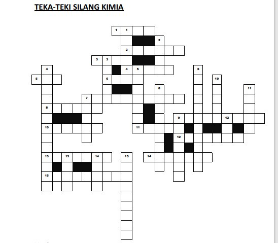 JawabanKonsentrasi Hbr 0,03m Tentukan phnya PH = -log 3 10-2 PH = 2 -log3PH = - log (H+)      = - log 2 . 10-5      = - 0,01 + 5      = 4,99a. HCl 0,05 m log 5 = 0,1PH = -log 5 10-2PH = 2 – 0,1PH =  1,9b. CaOH 10-4MPH = -log 10-4PH = 4 -logPH = - log 5 10-4PH = 4 -log 5Mendatar1. Asam2. A3. Asam4. Unsur5. Ion6. Basa7. Netralisasi8. Asam Urat9. Potensi10. Kunyit11. Merah12. Molekul13. Oksigen14. Listrik15. Kertas Lakmus ( Ga yakin sy)Menurun1. Lakmus2. Biru 3. Sabun4. Ion Hidroksida5. Natrium 6. Fenolftaleina 7. Pahit 8.  Logam 9. Ph meter 10. Elektron 11.  Logam12. SPU13. Soda 14. Emas 15. Arhenius